	باسمه تعالی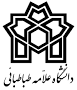 کاربرگ شماره 3گواهی ناهمانندی و رعایت امانتداریبند ب از قسمت 2 ماده 7 : استاد(ان) راهنما مسئول بررسی صحت علمی و اصالت رساله است. در هر مرحله از پیشرفت رساله لازم است استاد(ان) راهنما تاییدیه‌ای مبنی بر ناهمانندی و رعایت امانتداری در قالب (کاربرگ شماره 3) به معاونت پژوهشی و معاونت آموزشی دانشکده ارائه نماید. استاد(ان) راهنما می‌تواند به منظور بررسی صحت و اصالت کار پژوهشی دانشجو، از سامانه همانندجو بهرهمند شود.گواهی میشود: همانندی گزارش پیشرفت رساله دانشجو ............................... با عنوان  ................................................................................................. با به کارگیری نرمافزار همانندجو با منابع انتشاریافته بررسی شد. بر اساس یافتههای حاصل و اشراف اینجانب به موضوع رساله، همانندی مشاهده نشد. نام و نام خانوادگی استاد(ان) راهنما:                                                                    تاریخ و امضاء:     گواهی ناهمانندی و رعایت امانتداریگواهی میشود: همانندی گزارش پیشرفت رساله دانشجو ............................... با عنوان  ................................................................................................. با به کارگیری نرمافزار همانندجو با منابع انتشاریافته بررسی شد. بر اساس یافتههای حاصل و اشراف اینجانب به موضوع رساله، همانندی در موارد زیر مشاهده شد. ............نتیجه: با رفع همانندی ادامه فرایند تنظیم رساله امکانپذیر است. ادامه فرایند تنظیم رساله امکانپذیر نیست.نام و نام خانوادگی استاد(ان) راهنما:               تاریخ و امضاء:                                                                        توجه : در هنگام ارائه موضوع  رساله، تصویب پروپوزال، گزارش های پیشرفت اول و دوم و پیش دفاع ، یک نسخه از این کاربرگ به همراه گزارش سامانه توسط استاد(ان) راهنما تکمیل و به مسئول ذیربط مطابق با شیوه نامه تحویل داده می شود.نام  و نام خانوادگی و امضای تحویل گیرنده در اداره آموزش: